Начальник 								Олексій ДРОЗДЕНКОАРКУШ ПОгодженнядо розпорядження Сумської міської військової адміністрації«Про встановлення Товариству з обмеженою відповідальністю «Сумитеплоенерго» тарифів на теплову енергію, її виробництво, транспортування та постачання, послуги з постачання теплової енергії і постачання гарячої води»Розпорядження підготовлене з урахуванням вимог законів України «Про правовий режим воєнного стану», «Про доступ до публічної інформації», «Про захист персональних даних».Євген БРОВЕНКО Тетяна КОВАЛЕНКО, 700 657СПИСОК розсиланнядо розпорядження Сумської міської військової адміністрації«Про встановлення Товариству з обмеженою відповідальністю «Сумитеплоенерго» тарифів на теплову енергію, її виробництво, транспортування та постачання, послуги з постачання теплової енергії і постачання гарячої води»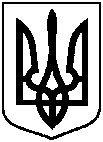 СУМСЬКА МІСЬКА ВІЙСЬКОВА АДМІНІСТРАЦІЯ СУМСЬКОГО РАЙОНУ СУМСЬКОЇ ОБЛАСТІ       РОЗПОРЯДЖЕННЯ  СУМСЬКА МІСЬКА ВІЙСЬКОВА АДМІНІСТРАЦІЯ СУМСЬКОГО РАЙОНУ СУМСЬКОЇ ОБЛАСТІ       РОЗПОРЯДЖЕННЯ  СУМСЬКА МІСЬКА ВІЙСЬКОВА АДМІНІСТРАЦІЯ СУМСЬКОГО РАЙОНУ СУМСЬКОЇ ОБЛАСТІ       РОЗПОРЯДЖЕННЯ  СУМСЬКА МІСЬКА ВІЙСЬКОВА АДМІНІСТРАЦІЯ СУМСЬКОГО РАЙОНУ СУМСЬКОЇ ОБЛАСТІ       РОЗПОРЯДЖЕННЯ  СУМСЬКА МІСЬКА ВІЙСЬКОВА АДМІНІСТРАЦІЯ СУМСЬКОГО РАЙОНУ СУМСЬКОЇ ОБЛАСТІ       РОЗПОРЯДЖЕННЯ  СУМСЬКА МІСЬКА ВІЙСЬКОВА АДМІНІСТРАЦІЯ СУМСЬКОГО РАЙОНУ СУМСЬКОЇ ОБЛАСТІ       РОЗПОРЯДЖЕННЯ  24.04.202424.04.2024м. Сумим. Сумим. Суми№ 140-ВКВА№ 140-ВКВАПро встановлення Товариству з обмеженою відповідальністю «Сумитеплоенерго» тарифів на теплову енергію, її виробництво, транспортування та постачання, послуги з постачання теплової енергії і постачання гарячої водиПро встановлення Товариству з обмеженою відповідальністю «Сумитеплоенерго» тарифів на теплову енергію, її виробництво, транспортування та постачання, послуги з постачання теплової енергії і постачання гарячої водиРозглянувши заяву Товариства з обмеженою відповідальністю «Сумитеплоенерго» від 23.11.2023 № 5324 про встановлення тарифів на теплову енергію, її виробництво, транспортування та постачання, послугу з постачання теплової енергії, послугу з постачання гарячої води, відповідно до законів України «Про житлово-комунальні послуги», «Про теплопостачання», «Про особливості регулювання відносин на ринку природного газу та у сфері теплопостачання під час дії воєнного стану та подальшого відновлення їх функціонування», постанови Кабінету Міністрів України від 01.06.2011 № 869 «Про забезпечення єдиного підходу до формування тарифів на житлово-комунальні послуги», наказу Міністерства регіонального розвитку, будівництва та житлово-комунального господарства України від 12.09.2018 № 239 «Про затвердження Порядку розгляду органами місцевого самоврядування розрахунків тарифів на теплову енергію, її виробництво, транспортування та постачання, а також розрахунків тарифів на комунальні послуги, поданих для їх встановлення», рішення виконавчого комітету Сумської міської ради від 21.05.2019 № 286 «Про затвердження форм для розрахунків тарифів на теплову енергію, її виробництво, транспортування та постачання, а також розрахунків тарифів на комунальні послуги, поданих для їх встановлення», керуючись пунктом 8 частини 2 та пунктом 8 частини 6 статті 15 Закону України «Про правовий режим воєнного стану»:Встановити Товариству з обмеженою відповідальністю «Сумитеплоенерго» тарифи на теплову енергію, її виробництво, транспортування та постачання на економічно обґрунтованому рівні: 1.1. Для потреб населення тариф на теплову енергію – 2 337,64 грн за 1 Гкал (без ПДВ), за такими складовими: - тариф на виробництво теплової енергії –  1 267,84 грн за 1 Гкал (без ПДВ); - тариф на транспортування теплової енергії – 1 045,07 грн за 1 Гкал ( без ПДВ); - тариф на постачання теплової енергії – 24,73 грн за 1 Гкал ( без ПДВ). 1.2. Для потреб бюджетних установ та організацій тариф на теплову енергію – 2 955,85 грн за 1 Гкал (без ПДВ), за такими складовими: - тариф на виробництво теплової енергії – 1 894,70 грн за 1 Гкал (без ПДВ);- тариф на транспортування теплової енергії – 1 048,65 грн за 1 Гкал  (без ПДВ);- тариф на постачання теплової енергії – 12,50 грн за 1 Гкал без (ПДВ). 1.3. Для потреб інших споживачів тариф на теплову енергію – 3 409,58 грн за 1 Гкал ( без ПДВ), за такими складовими: - тариф на виробництво теплової енергії – 2 181,75 грн за 1 Гкал ( без ПДВ); - тариф на транспортування теплової енергії – 1 215,33 грн за 1 Гкал ( без ПДВ); - тариф на постачання теплової енергії – 12,50 грн за 1 Гкал  (без ПДВ). 1.4. Для потреб релігійних організацій тариф на теплову енергію – 2 689,17 грн за 1 Гкал ( без ПДВ), за такими складовими: - тариф на виробництво теплової енергії – 1 614,57 грн за 1 Гкал ( без ПДВ); - тариф на транспортування теплової енергії – 1 062,10 грн за 1 Гкал (без ПДВ); - тариф на постачання теплової енергії – 12,50 грн за 1 Гкал ( без ПДВ). 2. Встановити Товариству з обмеженою відповідальністю «Сумитеплоенерго» тарифи на послуги з постачання теплової енергії на економічно обґрунтованому рівні:2.1. Для населення – 2 805,17 грн за 1 Гкал (з ПДВ);2.2. Для бюджетних установ та організацій – 3 547,02 грн за 1 Гкал (з ПДВ);2.3. Для інших споживачів – 4 091,50 грн за 1 Гкал (з ПДВ);2.4. Для релігійних організацій – 3 227,00 грн за 1 Гкал (з ПДВ).3. Встановити Товариству з обмеженою відповідальністю «Сумитеплоенерго» тарифи на послуги з постачання гарячої води на економічно обґрунтованому рівні:3.1. Для населення – 140,50 грн/м3 (з ПДВ);3.2. Для бюджетних установ та організацій – 174,38 грн/м3 (з ПДВ);3.3. Для інших споживачів – 197,77 грн/м3 (з ПДВ).4. Встановити Товариству з обмеженою відповідальністю «Сумитеплоенерго» тарифи на транспортування теплової енергії Товариства з обмеженою відповідальністю «Котельня північного промислового вузла» тепловими мережами Товариства з обмеженою відповідальністю «Сумитеплоенерго» на економічно обґрунтованому рівні:4.1. Для населення – 863,74 грн/Гкал ( без ПДВ);	4.2. Для бюджетних установ та організацій – 1 121,57 грн/Гкал ( без ПДВ);4.3. Для інших споживачів – 1 663,87 грн/Гкал ( без ПДВ); 4.4. Для релігійних організацій – 1 139,34 грн/Гкал ( без ПДВ).5. Встановити Товариству з обмеженою відповідальністю «Сумитеплоенерго» структури тарифів на теплову енергію, її виробництво, транспортування та постачання, тарифів на послуги з постачання гарячої води, тарифів на транспортування теплової енергії Товариства з обмеженою відповідальністю «Котельня північного промислового вузла» тепловими мережами Товариства з обмеженою відповідальністю «Сумитеплоенерго» на рівні економічно обґрунтованих витрат згідно з додатками 1-6 до цього розпорядження.6. Товариству з обмеженою відповідальністю «Сумитеплоенерго» (Васюнін Д.Г.) протягом дії воєнного стану в Україні та до кінця шостого місяця після місяця, в якому воєнний стан буде припинено або скасовано, не застосовувати до населення тарифи, встановлені підпунктом 1.1 пункту 1, підпунктом 2.1 пункту 2, підпунктом 3.1 пункту 3 цього розпорядження.7. Товариству з обмеженою відповідальністю «Сумитеплоенерго» (Васюнін Д.Г.) протягом дії воєнного стану в Україні та до кінця шостого місяця після місяця, в якому воєнний стан буде припинено або скасовано, застосовувати тарифи до населення відповідно до рішення виконавчого комітету Сумської міської ради від 27.10.2022 № 476 «Про застосування тарифів на теплову енергію, (її виробництво, транспортування та постачання) і послуги з постачання теплової енергії та постачання гарячої води протягом дії воєнного стану в Україні та шести місяців після місяця, в якому воєнний стан буде припинено або скасовано» (зі змінами).8. Товариству з обмеженою відповідальністю «Сумитеплоенерго» (Васюнін Д.Г.) щоквартально надавати Департаменту інфраструктури міста Сумської міської ради фактичні витрати згідно з встановленими пунктом 5 цього розпорядження структурами тарифів.9. Вважати таким, що втратило чинність рішення виконавчого комітету  Сумської міської ради від 12.10.2021 № 623 «Про встановлення Товариству з обмеженою відповідальністю «Сумитеплоенерго» тарифів на теплову енергію, її виробництво, транспортування та постачання, тарифів на послуги з постачання теплової енергії та постачання гарячої води» (зі змінами). 10. Розпорядження набирає чинності з моменту оприлюднення на офіційному вебсайті Сумської міської ради.Розглянувши заяву Товариства з обмеженою відповідальністю «Сумитеплоенерго» від 23.11.2023 № 5324 про встановлення тарифів на теплову енергію, її виробництво, транспортування та постачання, послугу з постачання теплової енергії, послугу з постачання гарячої води, відповідно до законів України «Про житлово-комунальні послуги», «Про теплопостачання», «Про особливості регулювання відносин на ринку природного газу та у сфері теплопостачання під час дії воєнного стану та подальшого відновлення їх функціонування», постанови Кабінету Міністрів України від 01.06.2011 № 869 «Про забезпечення єдиного підходу до формування тарифів на житлово-комунальні послуги», наказу Міністерства регіонального розвитку, будівництва та житлово-комунального господарства України від 12.09.2018 № 239 «Про затвердження Порядку розгляду органами місцевого самоврядування розрахунків тарифів на теплову енергію, її виробництво, транспортування та постачання, а також розрахунків тарифів на комунальні послуги, поданих для їх встановлення», рішення виконавчого комітету Сумської міської ради від 21.05.2019 № 286 «Про затвердження форм для розрахунків тарифів на теплову енергію, її виробництво, транспортування та постачання, а також розрахунків тарифів на комунальні послуги, поданих для їх встановлення», керуючись пунктом 8 частини 2 та пунктом 8 частини 6 статті 15 Закону України «Про правовий режим воєнного стану»:Встановити Товариству з обмеженою відповідальністю «Сумитеплоенерго» тарифи на теплову енергію, її виробництво, транспортування та постачання на економічно обґрунтованому рівні: 1.1. Для потреб населення тариф на теплову енергію – 2 337,64 грн за 1 Гкал (без ПДВ), за такими складовими: - тариф на виробництво теплової енергії –  1 267,84 грн за 1 Гкал (без ПДВ); - тариф на транспортування теплової енергії – 1 045,07 грн за 1 Гкал ( без ПДВ); - тариф на постачання теплової енергії – 24,73 грн за 1 Гкал ( без ПДВ). 1.2. Для потреб бюджетних установ та організацій тариф на теплову енергію – 2 955,85 грн за 1 Гкал (без ПДВ), за такими складовими: - тариф на виробництво теплової енергії – 1 894,70 грн за 1 Гкал (без ПДВ);- тариф на транспортування теплової енергії – 1 048,65 грн за 1 Гкал  (без ПДВ);- тариф на постачання теплової енергії – 12,50 грн за 1 Гкал без (ПДВ). 1.3. Для потреб інших споживачів тариф на теплову енергію – 3 409,58 грн за 1 Гкал ( без ПДВ), за такими складовими: - тариф на виробництво теплової енергії – 2 181,75 грн за 1 Гкал ( без ПДВ); - тариф на транспортування теплової енергії – 1 215,33 грн за 1 Гкал ( без ПДВ); - тариф на постачання теплової енергії – 12,50 грн за 1 Гкал  (без ПДВ). 1.4. Для потреб релігійних організацій тариф на теплову енергію – 2 689,17 грн за 1 Гкал ( без ПДВ), за такими складовими: - тариф на виробництво теплової енергії – 1 614,57 грн за 1 Гкал ( без ПДВ); - тариф на транспортування теплової енергії – 1 062,10 грн за 1 Гкал (без ПДВ); - тариф на постачання теплової енергії – 12,50 грн за 1 Гкал ( без ПДВ). 2. Встановити Товариству з обмеженою відповідальністю «Сумитеплоенерго» тарифи на послуги з постачання теплової енергії на економічно обґрунтованому рівні:2.1. Для населення – 2 805,17 грн за 1 Гкал (з ПДВ);2.2. Для бюджетних установ та організацій – 3 547,02 грн за 1 Гкал (з ПДВ);2.3. Для інших споживачів – 4 091,50 грн за 1 Гкал (з ПДВ);2.4. Для релігійних організацій – 3 227,00 грн за 1 Гкал (з ПДВ).3. Встановити Товариству з обмеженою відповідальністю «Сумитеплоенерго» тарифи на послуги з постачання гарячої води на економічно обґрунтованому рівні:3.1. Для населення – 140,50 грн/м3 (з ПДВ);3.2. Для бюджетних установ та організацій – 174,38 грн/м3 (з ПДВ);3.3. Для інших споживачів – 197,77 грн/м3 (з ПДВ).4. Встановити Товариству з обмеженою відповідальністю «Сумитеплоенерго» тарифи на транспортування теплової енергії Товариства з обмеженою відповідальністю «Котельня північного промислового вузла» тепловими мережами Товариства з обмеженою відповідальністю «Сумитеплоенерго» на економічно обґрунтованому рівні:4.1. Для населення – 863,74 грн/Гкал ( без ПДВ);	4.2. Для бюджетних установ та організацій – 1 121,57 грн/Гкал ( без ПДВ);4.3. Для інших споживачів – 1 663,87 грн/Гкал ( без ПДВ); 4.4. Для релігійних організацій – 1 139,34 грн/Гкал ( без ПДВ).5. Встановити Товариству з обмеженою відповідальністю «Сумитеплоенерго» структури тарифів на теплову енергію, її виробництво, транспортування та постачання, тарифів на послуги з постачання гарячої води, тарифів на транспортування теплової енергії Товариства з обмеженою відповідальністю «Котельня північного промислового вузла» тепловими мережами Товариства з обмеженою відповідальністю «Сумитеплоенерго» на рівні економічно обґрунтованих витрат згідно з додатками 1-6 до цього розпорядження.6. Товариству з обмеженою відповідальністю «Сумитеплоенерго» (Васюнін Д.Г.) протягом дії воєнного стану в Україні та до кінця шостого місяця після місяця, в якому воєнний стан буде припинено або скасовано, не застосовувати до населення тарифи, встановлені підпунктом 1.1 пункту 1, підпунктом 2.1 пункту 2, підпунктом 3.1 пункту 3 цього розпорядження.7. Товариству з обмеженою відповідальністю «Сумитеплоенерго» (Васюнін Д.Г.) протягом дії воєнного стану в Україні та до кінця шостого місяця після місяця, в якому воєнний стан буде припинено або скасовано, застосовувати тарифи до населення відповідно до рішення виконавчого комітету Сумської міської ради від 27.10.2022 № 476 «Про застосування тарифів на теплову енергію, (її виробництво, транспортування та постачання) і послуги з постачання теплової енергії та постачання гарячої води протягом дії воєнного стану в Україні та шести місяців після місяця, в якому воєнний стан буде припинено або скасовано» (зі змінами).8. Товариству з обмеженою відповідальністю «Сумитеплоенерго» (Васюнін Д.Г.) щоквартально надавати Департаменту інфраструктури міста Сумської міської ради фактичні витрати згідно з встановленими пунктом 5 цього розпорядження структурами тарифів.9. Вважати таким, що втратило чинність рішення виконавчого комітету  Сумської міської ради від 12.10.2021 № 623 «Про встановлення Товариству з обмеженою відповідальністю «Сумитеплоенерго» тарифів на теплову енергію, її виробництво, транспортування та постачання, тарифів на послуги з постачання теплової енергії та постачання гарячої води» (зі змінами). 10. Розпорядження набирає чинності з моменту оприлюднення на офіційному вебсайті Сумської міської ради.Розглянувши заяву Товариства з обмеженою відповідальністю «Сумитеплоенерго» від 23.11.2023 № 5324 про встановлення тарифів на теплову енергію, її виробництво, транспортування та постачання, послугу з постачання теплової енергії, послугу з постачання гарячої води, відповідно до законів України «Про житлово-комунальні послуги», «Про теплопостачання», «Про особливості регулювання відносин на ринку природного газу та у сфері теплопостачання під час дії воєнного стану та подальшого відновлення їх функціонування», постанови Кабінету Міністрів України від 01.06.2011 № 869 «Про забезпечення єдиного підходу до формування тарифів на житлово-комунальні послуги», наказу Міністерства регіонального розвитку, будівництва та житлово-комунального господарства України від 12.09.2018 № 239 «Про затвердження Порядку розгляду органами місцевого самоврядування розрахунків тарифів на теплову енергію, її виробництво, транспортування та постачання, а також розрахунків тарифів на комунальні послуги, поданих для їх встановлення», рішення виконавчого комітету Сумської міської ради від 21.05.2019 № 286 «Про затвердження форм для розрахунків тарифів на теплову енергію, її виробництво, транспортування та постачання, а також розрахунків тарифів на комунальні послуги, поданих для їх встановлення», керуючись пунктом 8 частини 2 та пунктом 8 частини 6 статті 15 Закону України «Про правовий режим воєнного стану»:Встановити Товариству з обмеженою відповідальністю «Сумитеплоенерго» тарифи на теплову енергію, її виробництво, транспортування та постачання на економічно обґрунтованому рівні: 1.1. Для потреб населення тариф на теплову енергію – 2 337,64 грн за 1 Гкал (без ПДВ), за такими складовими: - тариф на виробництво теплової енергії –  1 267,84 грн за 1 Гкал (без ПДВ); - тариф на транспортування теплової енергії – 1 045,07 грн за 1 Гкал ( без ПДВ); - тариф на постачання теплової енергії – 24,73 грн за 1 Гкал ( без ПДВ). 1.2. Для потреб бюджетних установ та організацій тариф на теплову енергію – 2 955,85 грн за 1 Гкал (без ПДВ), за такими складовими: - тариф на виробництво теплової енергії – 1 894,70 грн за 1 Гкал (без ПДВ);- тариф на транспортування теплової енергії – 1 048,65 грн за 1 Гкал  (без ПДВ);- тариф на постачання теплової енергії – 12,50 грн за 1 Гкал без (ПДВ). 1.3. Для потреб інших споживачів тариф на теплову енергію – 3 409,58 грн за 1 Гкал ( без ПДВ), за такими складовими: - тариф на виробництво теплової енергії – 2 181,75 грн за 1 Гкал ( без ПДВ); - тариф на транспортування теплової енергії – 1 215,33 грн за 1 Гкал ( без ПДВ); - тариф на постачання теплової енергії – 12,50 грн за 1 Гкал  (без ПДВ). 1.4. Для потреб релігійних організацій тариф на теплову енергію – 2 689,17 грн за 1 Гкал ( без ПДВ), за такими складовими: - тариф на виробництво теплової енергії – 1 614,57 грн за 1 Гкал ( без ПДВ); - тариф на транспортування теплової енергії – 1 062,10 грн за 1 Гкал (без ПДВ); - тариф на постачання теплової енергії – 12,50 грн за 1 Гкал ( без ПДВ). 2. Встановити Товариству з обмеженою відповідальністю «Сумитеплоенерго» тарифи на послуги з постачання теплової енергії на економічно обґрунтованому рівні:2.1. Для населення – 2 805,17 грн за 1 Гкал (з ПДВ);2.2. Для бюджетних установ та організацій – 3 547,02 грн за 1 Гкал (з ПДВ);2.3. Для інших споживачів – 4 091,50 грн за 1 Гкал (з ПДВ);2.4. Для релігійних організацій – 3 227,00 грн за 1 Гкал (з ПДВ).3. Встановити Товариству з обмеженою відповідальністю «Сумитеплоенерго» тарифи на послуги з постачання гарячої води на економічно обґрунтованому рівні:3.1. Для населення – 140,50 грн/м3 (з ПДВ);3.2. Для бюджетних установ та організацій – 174,38 грн/м3 (з ПДВ);3.3. Для інших споживачів – 197,77 грн/м3 (з ПДВ).4. Встановити Товариству з обмеженою відповідальністю «Сумитеплоенерго» тарифи на транспортування теплової енергії Товариства з обмеженою відповідальністю «Котельня північного промислового вузла» тепловими мережами Товариства з обмеженою відповідальністю «Сумитеплоенерго» на економічно обґрунтованому рівні:4.1. Для населення – 863,74 грн/Гкал ( без ПДВ);	4.2. Для бюджетних установ та організацій – 1 121,57 грн/Гкал ( без ПДВ);4.3. Для інших споживачів – 1 663,87 грн/Гкал ( без ПДВ); 4.4. Для релігійних організацій – 1 139,34 грн/Гкал ( без ПДВ).5. Встановити Товариству з обмеженою відповідальністю «Сумитеплоенерго» структури тарифів на теплову енергію, її виробництво, транспортування та постачання, тарифів на послуги з постачання гарячої води, тарифів на транспортування теплової енергії Товариства з обмеженою відповідальністю «Котельня північного промислового вузла» тепловими мережами Товариства з обмеженою відповідальністю «Сумитеплоенерго» на рівні економічно обґрунтованих витрат згідно з додатками 1-6 до цього розпорядження.6. Товариству з обмеженою відповідальністю «Сумитеплоенерго» (Васюнін Д.Г.) протягом дії воєнного стану в Україні та до кінця шостого місяця після місяця, в якому воєнний стан буде припинено або скасовано, не застосовувати до населення тарифи, встановлені підпунктом 1.1 пункту 1, підпунктом 2.1 пункту 2, підпунктом 3.1 пункту 3 цього розпорядження.7. Товариству з обмеженою відповідальністю «Сумитеплоенерго» (Васюнін Д.Г.) протягом дії воєнного стану в Україні та до кінця шостого місяця після місяця, в якому воєнний стан буде припинено або скасовано, застосовувати тарифи до населення відповідно до рішення виконавчого комітету Сумської міської ради від 27.10.2022 № 476 «Про застосування тарифів на теплову енергію, (її виробництво, транспортування та постачання) і послуги з постачання теплової енергії та постачання гарячої води протягом дії воєнного стану в Україні та шести місяців після місяця, в якому воєнний стан буде припинено або скасовано» (зі змінами).8. Товариству з обмеженою відповідальністю «Сумитеплоенерго» (Васюнін Д.Г.) щоквартально надавати Департаменту інфраструктури міста Сумської міської ради фактичні витрати згідно з встановленими пунктом 5 цього розпорядження структурами тарифів.9. Вважати таким, що втратило чинність рішення виконавчого комітету  Сумської міської ради від 12.10.2021 № 623 «Про встановлення Товариству з обмеженою відповідальністю «Сумитеплоенерго» тарифів на теплову енергію, її виробництво, транспортування та постачання, тарифів на послуги з постачання теплової енергії та постачання гарячої води» (зі змінами). 10. Розпорядження набирає чинності з моменту оприлюднення на офіційному вебсайті Сумської міської ради.Розглянувши заяву Товариства з обмеженою відповідальністю «Сумитеплоенерго» від 23.11.2023 № 5324 про встановлення тарифів на теплову енергію, її виробництво, транспортування та постачання, послугу з постачання теплової енергії, послугу з постачання гарячої води, відповідно до законів України «Про житлово-комунальні послуги», «Про теплопостачання», «Про особливості регулювання відносин на ринку природного газу та у сфері теплопостачання під час дії воєнного стану та подальшого відновлення їх функціонування», постанови Кабінету Міністрів України від 01.06.2011 № 869 «Про забезпечення єдиного підходу до формування тарифів на житлово-комунальні послуги», наказу Міністерства регіонального розвитку, будівництва та житлово-комунального господарства України від 12.09.2018 № 239 «Про затвердження Порядку розгляду органами місцевого самоврядування розрахунків тарифів на теплову енергію, її виробництво, транспортування та постачання, а також розрахунків тарифів на комунальні послуги, поданих для їх встановлення», рішення виконавчого комітету Сумської міської ради від 21.05.2019 № 286 «Про затвердження форм для розрахунків тарифів на теплову енергію, її виробництво, транспортування та постачання, а також розрахунків тарифів на комунальні послуги, поданих для їх встановлення», керуючись пунктом 8 частини 2 та пунктом 8 частини 6 статті 15 Закону України «Про правовий режим воєнного стану»:Встановити Товариству з обмеженою відповідальністю «Сумитеплоенерго» тарифи на теплову енергію, її виробництво, транспортування та постачання на економічно обґрунтованому рівні: 1.1. Для потреб населення тариф на теплову енергію – 2 337,64 грн за 1 Гкал (без ПДВ), за такими складовими: - тариф на виробництво теплової енергії –  1 267,84 грн за 1 Гкал (без ПДВ); - тариф на транспортування теплової енергії – 1 045,07 грн за 1 Гкал ( без ПДВ); - тариф на постачання теплової енергії – 24,73 грн за 1 Гкал ( без ПДВ). 1.2. Для потреб бюджетних установ та організацій тариф на теплову енергію – 2 955,85 грн за 1 Гкал (без ПДВ), за такими складовими: - тариф на виробництво теплової енергії – 1 894,70 грн за 1 Гкал (без ПДВ);- тариф на транспортування теплової енергії – 1 048,65 грн за 1 Гкал  (без ПДВ);- тариф на постачання теплової енергії – 12,50 грн за 1 Гкал без (ПДВ). 1.3. Для потреб інших споживачів тариф на теплову енергію – 3 409,58 грн за 1 Гкал ( без ПДВ), за такими складовими: - тариф на виробництво теплової енергії – 2 181,75 грн за 1 Гкал ( без ПДВ); - тариф на транспортування теплової енергії – 1 215,33 грн за 1 Гкал ( без ПДВ); - тариф на постачання теплової енергії – 12,50 грн за 1 Гкал  (без ПДВ). 1.4. Для потреб релігійних організацій тариф на теплову енергію – 2 689,17 грн за 1 Гкал ( без ПДВ), за такими складовими: - тариф на виробництво теплової енергії – 1 614,57 грн за 1 Гкал ( без ПДВ); - тариф на транспортування теплової енергії – 1 062,10 грн за 1 Гкал (без ПДВ); - тариф на постачання теплової енергії – 12,50 грн за 1 Гкал ( без ПДВ). 2. Встановити Товариству з обмеженою відповідальністю «Сумитеплоенерго» тарифи на послуги з постачання теплової енергії на економічно обґрунтованому рівні:2.1. Для населення – 2 805,17 грн за 1 Гкал (з ПДВ);2.2. Для бюджетних установ та організацій – 3 547,02 грн за 1 Гкал (з ПДВ);2.3. Для інших споживачів – 4 091,50 грн за 1 Гкал (з ПДВ);2.4. Для релігійних організацій – 3 227,00 грн за 1 Гкал (з ПДВ).3. Встановити Товариству з обмеженою відповідальністю «Сумитеплоенерго» тарифи на послуги з постачання гарячої води на економічно обґрунтованому рівні:3.1. Для населення – 140,50 грн/м3 (з ПДВ);3.2. Для бюджетних установ та організацій – 174,38 грн/м3 (з ПДВ);3.3. Для інших споживачів – 197,77 грн/м3 (з ПДВ).4. Встановити Товариству з обмеженою відповідальністю «Сумитеплоенерго» тарифи на транспортування теплової енергії Товариства з обмеженою відповідальністю «Котельня північного промислового вузла» тепловими мережами Товариства з обмеженою відповідальністю «Сумитеплоенерго» на економічно обґрунтованому рівні:4.1. Для населення – 863,74 грн/Гкал ( без ПДВ);	4.2. Для бюджетних установ та організацій – 1 121,57 грн/Гкал ( без ПДВ);4.3. Для інших споживачів – 1 663,87 грн/Гкал ( без ПДВ); 4.4. Для релігійних організацій – 1 139,34 грн/Гкал ( без ПДВ).5. Встановити Товариству з обмеженою відповідальністю «Сумитеплоенерго» структури тарифів на теплову енергію, її виробництво, транспортування та постачання, тарифів на послуги з постачання гарячої води, тарифів на транспортування теплової енергії Товариства з обмеженою відповідальністю «Котельня північного промислового вузла» тепловими мережами Товариства з обмеженою відповідальністю «Сумитеплоенерго» на рівні економічно обґрунтованих витрат згідно з додатками 1-6 до цього розпорядження.6. Товариству з обмеженою відповідальністю «Сумитеплоенерго» (Васюнін Д.Г.) протягом дії воєнного стану в Україні та до кінця шостого місяця після місяця, в якому воєнний стан буде припинено або скасовано, не застосовувати до населення тарифи, встановлені підпунктом 1.1 пункту 1, підпунктом 2.1 пункту 2, підпунктом 3.1 пункту 3 цього розпорядження.7. Товариству з обмеженою відповідальністю «Сумитеплоенерго» (Васюнін Д.Г.) протягом дії воєнного стану в Україні та до кінця шостого місяця після місяця, в якому воєнний стан буде припинено або скасовано, застосовувати тарифи до населення відповідно до рішення виконавчого комітету Сумської міської ради від 27.10.2022 № 476 «Про застосування тарифів на теплову енергію, (її виробництво, транспортування та постачання) і послуги з постачання теплової енергії та постачання гарячої води протягом дії воєнного стану в Україні та шести місяців після місяця, в якому воєнний стан буде припинено або скасовано» (зі змінами).8. Товариству з обмеженою відповідальністю «Сумитеплоенерго» (Васюнін Д.Г.) щоквартально надавати Департаменту інфраструктури міста Сумської міської ради фактичні витрати згідно з встановленими пунктом 5 цього розпорядження структурами тарифів.9. Вважати таким, що втратило чинність рішення виконавчого комітету  Сумської міської ради від 12.10.2021 № 623 «Про встановлення Товариству з обмеженою відповідальністю «Сумитеплоенерго» тарифів на теплову енергію, її виробництво, транспортування та постачання, тарифів на послуги з постачання теплової енергії та постачання гарячої води» (зі змінами). 10. Розпорядження набирає чинності з моменту оприлюднення на офіційному вебсайті Сумської міської ради.Розглянувши заяву Товариства з обмеженою відповідальністю «Сумитеплоенерго» від 23.11.2023 № 5324 про встановлення тарифів на теплову енергію, її виробництво, транспортування та постачання, послугу з постачання теплової енергії, послугу з постачання гарячої води, відповідно до законів України «Про житлово-комунальні послуги», «Про теплопостачання», «Про особливості регулювання відносин на ринку природного газу та у сфері теплопостачання під час дії воєнного стану та подальшого відновлення їх функціонування», постанови Кабінету Міністрів України від 01.06.2011 № 869 «Про забезпечення єдиного підходу до формування тарифів на житлово-комунальні послуги», наказу Міністерства регіонального розвитку, будівництва та житлово-комунального господарства України від 12.09.2018 № 239 «Про затвердження Порядку розгляду органами місцевого самоврядування розрахунків тарифів на теплову енергію, її виробництво, транспортування та постачання, а також розрахунків тарифів на комунальні послуги, поданих для їх встановлення», рішення виконавчого комітету Сумської міської ради від 21.05.2019 № 286 «Про затвердження форм для розрахунків тарифів на теплову енергію, її виробництво, транспортування та постачання, а також розрахунків тарифів на комунальні послуги, поданих для їх встановлення», керуючись пунктом 8 частини 2 та пунктом 8 частини 6 статті 15 Закону України «Про правовий режим воєнного стану»:Встановити Товариству з обмеженою відповідальністю «Сумитеплоенерго» тарифи на теплову енергію, її виробництво, транспортування та постачання на економічно обґрунтованому рівні: 1.1. Для потреб населення тариф на теплову енергію – 2 337,64 грн за 1 Гкал (без ПДВ), за такими складовими: - тариф на виробництво теплової енергії –  1 267,84 грн за 1 Гкал (без ПДВ); - тариф на транспортування теплової енергії – 1 045,07 грн за 1 Гкал ( без ПДВ); - тариф на постачання теплової енергії – 24,73 грн за 1 Гкал ( без ПДВ). 1.2. Для потреб бюджетних установ та організацій тариф на теплову енергію – 2 955,85 грн за 1 Гкал (без ПДВ), за такими складовими: - тариф на виробництво теплової енергії – 1 894,70 грн за 1 Гкал (без ПДВ);- тариф на транспортування теплової енергії – 1 048,65 грн за 1 Гкал  (без ПДВ);- тариф на постачання теплової енергії – 12,50 грн за 1 Гкал без (ПДВ). 1.3. Для потреб інших споживачів тариф на теплову енергію – 3 409,58 грн за 1 Гкал ( без ПДВ), за такими складовими: - тариф на виробництво теплової енергії – 2 181,75 грн за 1 Гкал ( без ПДВ); - тариф на транспортування теплової енергії – 1 215,33 грн за 1 Гкал ( без ПДВ); - тариф на постачання теплової енергії – 12,50 грн за 1 Гкал  (без ПДВ). 1.4. Для потреб релігійних організацій тариф на теплову енергію – 2 689,17 грн за 1 Гкал ( без ПДВ), за такими складовими: - тариф на виробництво теплової енергії – 1 614,57 грн за 1 Гкал ( без ПДВ); - тариф на транспортування теплової енергії – 1 062,10 грн за 1 Гкал (без ПДВ); - тариф на постачання теплової енергії – 12,50 грн за 1 Гкал ( без ПДВ). 2. Встановити Товариству з обмеженою відповідальністю «Сумитеплоенерго» тарифи на послуги з постачання теплової енергії на економічно обґрунтованому рівні:2.1. Для населення – 2 805,17 грн за 1 Гкал (з ПДВ);2.2. Для бюджетних установ та організацій – 3 547,02 грн за 1 Гкал (з ПДВ);2.3. Для інших споживачів – 4 091,50 грн за 1 Гкал (з ПДВ);2.4. Для релігійних організацій – 3 227,00 грн за 1 Гкал (з ПДВ).3. Встановити Товариству з обмеженою відповідальністю «Сумитеплоенерго» тарифи на послуги з постачання гарячої води на економічно обґрунтованому рівні:3.1. Для населення – 140,50 грн/м3 (з ПДВ);3.2. Для бюджетних установ та організацій – 174,38 грн/м3 (з ПДВ);3.3. Для інших споживачів – 197,77 грн/м3 (з ПДВ).4. Встановити Товариству з обмеженою відповідальністю «Сумитеплоенерго» тарифи на транспортування теплової енергії Товариства з обмеженою відповідальністю «Котельня північного промислового вузла» тепловими мережами Товариства з обмеженою відповідальністю «Сумитеплоенерго» на економічно обґрунтованому рівні:4.1. Для населення – 863,74 грн/Гкал ( без ПДВ);	4.2. Для бюджетних установ та організацій – 1 121,57 грн/Гкал ( без ПДВ);4.3. Для інших споживачів – 1 663,87 грн/Гкал ( без ПДВ); 4.4. Для релігійних організацій – 1 139,34 грн/Гкал ( без ПДВ).5. Встановити Товариству з обмеженою відповідальністю «Сумитеплоенерго» структури тарифів на теплову енергію, її виробництво, транспортування та постачання, тарифів на послуги з постачання гарячої води, тарифів на транспортування теплової енергії Товариства з обмеженою відповідальністю «Котельня північного промислового вузла» тепловими мережами Товариства з обмеженою відповідальністю «Сумитеплоенерго» на рівні економічно обґрунтованих витрат згідно з додатками 1-6 до цього розпорядження.6. Товариству з обмеженою відповідальністю «Сумитеплоенерго» (Васюнін Д.Г.) протягом дії воєнного стану в Україні та до кінця шостого місяця після місяця, в якому воєнний стан буде припинено або скасовано, не застосовувати до населення тарифи, встановлені підпунктом 1.1 пункту 1, підпунктом 2.1 пункту 2, підпунктом 3.1 пункту 3 цього розпорядження.7. Товариству з обмеженою відповідальністю «Сумитеплоенерго» (Васюнін Д.Г.) протягом дії воєнного стану в Україні та до кінця шостого місяця після місяця, в якому воєнний стан буде припинено або скасовано, застосовувати тарифи до населення відповідно до рішення виконавчого комітету Сумської міської ради від 27.10.2022 № 476 «Про застосування тарифів на теплову енергію, (її виробництво, транспортування та постачання) і послуги з постачання теплової енергії та постачання гарячої води протягом дії воєнного стану в Україні та шести місяців після місяця, в якому воєнний стан буде припинено або скасовано» (зі змінами).8. Товариству з обмеженою відповідальністю «Сумитеплоенерго» (Васюнін Д.Г.) щоквартально надавати Департаменту інфраструктури міста Сумської міської ради фактичні витрати згідно з встановленими пунктом 5 цього розпорядження структурами тарифів.9. Вважати таким, що втратило чинність рішення виконавчого комітету  Сумської міської ради від 12.10.2021 № 623 «Про встановлення Товариству з обмеженою відповідальністю «Сумитеплоенерго» тарифів на теплову енергію, її виробництво, транспортування та постачання, тарифів на послуги з постачання теплової енергії та постачання гарячої води» (зі змінами). 10. Розпорядження набирає чинності з моменту оприлюднення на офіційному вебсайті Сумської міської ради.Розглянувши заяву Товариства з обмеженою відповідальністю «Сумитеплоенерго» від 23.11.2023 № 5324 про встановлення тарифів на теплову енергію, її виробництво, транспортування та постачання, послугу з постачання теплової енергії, послугу з постачання гарячої води, відповідно до законів України «Про житлово-комунальні послуги», «Про теплопостачання», «Про особливості регулювання відносин на ринку природного газу та у сфері теплопостачання під час дії воєнного стану та подальшого відновлення їх функціонування», постанови Кабінету Міністрів України від 01.06.2011 № 869 «Про забезпечення єдиного підходу до формування тарифів на житлово-комунальні послуги», наказу Міністерства регіонального розвитку, будівництва та житлово-комунального господарства України від 12.09.2018 № 239 «Про затвердження Порядку розгляду органами місцевого самоврядування розрахунків тарифів на теплову енергію, її виробництво, транспортування та постачання, а також розрахунків тарифів на комунальні послуги, поданих для їх встановлення», рішення виконавчого комітету Сумської міської ради від 21.05.2019 № 286 «Про затвердження форм для розрахунків тарифів на теплову енергію, її виробництво, транспортування та постачання, а також розрахунків тарифів на комунальні послуги, поданих для їх встановлення», керуючись пунктом 8 частини 2 та пунктом 8 частини 6 статті 15 Закону України «Про правовий режим воєнного стану»:Встановити Товариству з обмеженою відповідальністю «Сумитеплоенерго» тарифи на теплову енергію, її виробництво, транспортування та постачання на економічно обґрунтованому рівні: 1.1. Для потреб населення тариф на теплову енергію – 2 337,64 грн за 1 Гкал (без ПДВ), за такими складовими: - тариф на виробництво теплової енергії –  1 267,84 грн за 1 Гкал (без ПДВ); - тариф на транспортування теплової енергії – 1 045,07 грн за 1 Гкал ( без ПДВ); - тариф на постачання теплової енергії – 24,73 грн за 1 Гкал ( без ПДВ). 1.2. Для потреб бюджетних установ та організацій тариф на теплову енергію – 2 955,85 грн за 1 Гкал (без ПДВ), за такими складовими: - тариф на виробництво теплової енергії – 1 894,70 грн за 1 Гкал (без ПДВ);- тариф на транспортування теплової енергії – 1 048,65 грн за 1 Гкал  (без ПДВ);- тариф на постачання теплової енергії – 12,50 грн за 1 Гкал без (ПДВ). 1.3. Для потреб інших споживачів тариф на теплову енергію – 3 409,58 грн за 1 Гкал ( без ПДВ), за такими складовими: - тариф на виробництво теплової енергії – 2 181,75 грн за 1 Гкал ( без ПДВ); - тариф на транспортування теплової енергії – 1 215,33 грн за 1 Гкал ( без ПДВ); - тариф на постачання теплової енергії – 12,50 грн за 1 Гкал  (без ПДВ). 1.4. Для потреб релігійних організацій тариф на теплову енергію – 2 689,17 грн за 1 Гкал ( без ПДВ), за такими складовими: - тариф на виробництво теплової енергії – 1 614,57 грн за 1 Гкал ( без ПДВ); - тариф на транспортування теплової енергії – 1 062,10 грн за 1 Гкал (без ПДВ); - тариф на постачання теплової енергії – 12,50 грн за 1 Гкал ( без ПДВ). 2. Встановити Товариству з обмеженою відповідальністю «Сумитеплоенерго» тарифи на послуги з постачання теплової енергії на економічно обґрунтованому рівні:2.1. Для населення – 2 805,17 грн за 1 Гкал (з ПДВ);2.2. Для бюджетних установ та організацій – 3 547,02 грн за 1 Гкал (з ПДВ);2.3. Для інших споживачів – 4 091,50 грн за 1 Гкал (з ПДВ);2.4. Для релігійних організацій – 3 227,00 грн за 1 Гкал (з ПДВ).3. Встановити Товариству з обмеженою відповідальністю «Сумитеплоенерго» тарифи на послуги з постачання гарячої води на економічно обґрунтованому рівні:3.1. Для населення – 140,50 грн/м3 (з ПДВ);3.2. Для бюджетних установ та організацій – 174,38 грн/м3 (з ПДВ);3.3. Для інших споживачів – 197,77 грн/м3 (з ПДВ).4. Встановити Товариству з обмеженою відповідальністю «Сумитеплоенерго» тарифи на транспортування теплової енергії Товариства з обмеженою відповідальністю «Котельня північного промислового вузла» тепловими мережами Товариства з обмеженою відповідальністю «Сумитеплоенерго» на економічно обґрунтованому рівні:4.1. Для населення – 863,74 грн/Гкал ( без ПДВ);	4.2. Для бюджетних установ та організацій – 1 121,57 грн/Гкал ( без ПДВ);4.3. Для інших споживачів – 1 663,87 грн/Гкал ( без ПДВ); 4.4. Для релігійних організацій – 1 139,34 грн/Гкал ( без ПДВ).5. Встановити Товариству з обмеженою відповідальністю «Сумитеплоенерго» структури тарифів на теплову енергію, її виробництво, транспортування та постачання, тарифів на послуги з постачання гарячої води, тарифів на транспортування теплової енергії Товариства з обмеженою відповідальністю «Котельня північного промислового вузла» тепловими мережами Товариства з обмеженою відповідальністю «Сумитеплоенерго» на рівні економічно обґрунтованих витрат згідно з додатками 1-6 до цього розпорядження.6. Товариству з обмеженою відповідальністю «Сумитеплоенерго» (Васюнін Д.Г.) протягом дії воєнного стану в Україні та до кінця шостого місяця після місяця, в якому воєнний стан буде припинено або скасовано, не застосовувати до населення тарифи, встановлені підпунктом 1.1 пункту 1, підпунктом 2.1 пункту 2, підпунктом 3.1 пункту 3 цього розпорядження.7. Товариству з обмеженою відповідальністю «Сумитеплоенерго» (Васюнін Д.Г.) протягом дії воєнного стану в Україні та до кінця шостого місяця після місяця, в якому воєнний стан буде припинено або скасовано, застосовувати тарифи до населення відповідно до рішення виконавчого комітету Сумської міської ради від 27.10.2022 № 476 «Про застосування тарифів на теплову енергію, (її виробництво, транспортування та постачання) і послуги з постачання теплової енергії та постачання гарячої води протягом дії воєнного стану в Україні та шести місяців після місяця, в якому воєнний стан буде припинено або скасовано» (зі змінами).8. Товариству з обмеженою відповідальністю «Сумитеплоенерго» (Васюнін Д.Г.) щоквартально надавати Департаменту інфраструктури міста Сумської міської ради фактичні витрати згідно з встановленими пунктом 5 цього розпорядження структурами тарифів.9. Вважати таким, що втратило чинність рішення виконавчого комітету  Сумської міської ради від 12.10.2021 № 623 «Про встановлення Товариству з обмеженою відповідальністю «Сумитеплоенерго» тарифів на теплову енергію, її виробництво, транспортування та постачання, тарифів на послуги з постачання теплової енергії та постачання гарячої води» (зі змінами). 10. Розпорядження набирає чинності з моменту оприлюднення на офіційному вебсайті Сумської міської ради.Розглянувши заяву Товариства з обмеженою відповідальністю «Сумитеплоенерго» від 23.11.2023 № 5324 про встановлення тарифів на теплову енергію, її виробництво, транспортування та постачання, послугу з постачання теплової енергії, послугу з постачання гарячої води, відповідно до законів України «Про житлово-комунальні послуги», «Про теплопостачання», «Про особливості регулювання відносин на ринку природного газу та у сфері теплопостачання під час дії воєнного стану та подальшого відновлення їх функціонування», постанови Кабінету Міністрів України від 01.06.2011 № 869 «Про забезпечення єдиного підходу до формування тарифів на житлово-комунальні послуги», наказу Міністерства регіонального розвитку, будівництва та житлово-комунального господарства України від 12.09.2018 № 239 «Про затвердження Порядку розгляду органами місцевого самоврядування розрахунків тарифів на теплову енергію, її виробництво, транспортування та постачання, а також розрахунків тарифів на комунальні послуги, поданих для їх встановлення», рішення виконавчого комітету Сумської міської ради від 21.05.2019 № 286 «Про затвердження форм для розрахунків тарифів на теплову енергію, її виробництво, транспортування та постачання, а також розрахунків тарифів на комунальні послуги, поданих для їх встановлення», керуючись пунктом 8 частини 2 та пунктом 8 частини 6 статті 15 Закону України «Про правовий режим воєнного стану»:Встановити Товариству з обмеженою відповідальністю «Сумитеплоенерго» тарифи на теплову енергію, її виробництво, транспортування та постачання на економічно обґрунтованому рівні: 1.1. Для потреб населення тариф на теплову енергію – 2 337,64 грн за 1 Гкал (без ПДВ), за такими складовими: - тариф на виробництво теплової енергії –  1 267,84 грн за 1 Гкал (без ПДВ); - тариф на транспортування теплової енергії – 1 045,07 грн за 1 Гкал ( без ПДВ); - тариф на постачання теплової енергії – 24,73 грн за 1 Гкал ( без ПДВ). 1.2. Для потреб бюджетних установ та організацій тариф на теплову енергію – 2 955,85 грн за 1 Гкал (без ПДВ), за такими складовими: - тариф на виробництво теплової енергії – 1 894,70 грн за 1 Гкал (без ПДВ);- тариф на транспортування теплової енергії – 1 048,65 грн за 1 Гкал  (без ПДВ);- тариф на постачання теплової енергії – 12,50 грн за 1 Гкал без (ПДВ). 1.3. Для потреб інших споживачів тариф на теплову енергію – 3 409,58 грн за 1 Гкал ( без ПДВ), за такими складовими: - тариф на виробництво теплової енергії – 2 181,75 грн за 1 Гкал ( без ПДВ); - тариф на транспортування теплової енергії – 1 215,33 грн за 1 Гкал ( без ПДВ); - тариф на постачання теплової енергії – 12,50 грн за 1 Гкал  (без ПДВ). 1.4. Для потреб релігійних організацій тариф на теплову енергію – 2 689,17 грн за 1 Гкал ( без ПДВ), за такими складовими: - тариф на виробництво теплової енергії – 1 614,57 грн за 1 Гкал ( без ПДВ); - тариф на транспортування теплової енергії – 1 062,10 грн за 1 Гкал (без ПДВ); - тариф на постачання теплової енергії – 12,50 грн за 1 Гкал ( без ПДВ). 2. Встановити Товариству з обмеженою відповідальністю «Сумитеплоенерго» тарифи на послуги з постачання теплової енергії на економічно обґрунтованому рівні:2.1. Для населення – 2 805,17 грн за 1 Гкал (з ПДВ);2.2. Для бюджетних установ та організацій – 3 547,02 грн за 1 Гкал (з ПДВ);2.3. Для інших споживачів – 4 091,50 грн за 1 Гкал (з ПДВ);2.4. Для релігійних організацій – 3 227,00 грн за 1 Гкал (з ПДВ).3. Встановити Товариству з обмеженою відповідальністю «Сумитеплоенерго» тарифи на послуги з постачання гарячої води на економічно обґрунтованому рівні:3.1. Для населення – 140,50 грн/м3 (з ПДВ);3.2. Для бюджетних установ та організацій – 174,38 грн/м3 (з ПДВ);3.3. Для інших споживачів – 197,77 грн/м3 (з ПДВ).4. Встановити Товариству з обмеженою відповідальністю «Сумитеплоенерго» тарифи на транспортування теплової енергії Товариства з обмеженою відповідальністю «Котельня північного промислового вузла» тепловими мережами Товариства з обмеженою відповідальністю «Сумитеплоенерго» на економічно обґрунтованому рівні:4.1. Для населення – 863,74 грн/Гкал ( без ПДВ);	4.2. Для бюджетних установ та організацій – 1 121,57 грн/Гкал ( без ПДВ);4.3. Для інших споживачів – 1 663,87 грн/Гкал ( без ПДВ); 4.4. Для релігійних організацій – 1 139,34 грн/Гкал ( без ПДВ).5. Встановити Товариству з обмеженою відповідальністю «Сумитеплоенерго» структури тарифів на теплову енергію, її виробництво, транспортування та постачання, тарифів на послуги з постачання гарячої води, тарифів на транспортування теплової енергії Товариства з обмеженою відповідальністю «Котельня північного промислового вузла» тепловими мережами Товариства з обмеженою відповідальністю «Сумитеплоенерго» на рівні економічно обґрунтованих витрат згідно з додатками 1-6 до цього розпорядження.6. Товариству з обмеженою відповідальністю «Сумитеплоенерго» (Васюнін Д.Г.) протягом дії воєнного стану в Україні та до кінця шостого місяця після місяця, в якому воєнний стан буде припинено або скасовано, не застосовувати до населення тарифи, встановлені підпунктом 1.1 пункту 1, підпунктом 2.1 пункту 2, підпунктом 3.1 пункту 3 цього розпорядження.7. Товариству з обмеженою відповідальністю «Сумитеплоенерго» (Васюнін Д.Г.) протягом дії воєнного стану в Україні та до кінця шостого місяця після місяця, в якому воєнний стан буде припинено або скасовано, застосовувати тарифи до населення відповідно до рішення виконавчого комітету Сумської міської ради від 27.10.2022 № 476 «Про застосування тарифів на теплову енергію, (її виробництво, транспортування та постачання) і послуги з постачання теплової енергії та постачання гарячої води протягом дії воєнного стану в Україні та шести місяців після місяця, в якому воєнний стан буде припинено або скасовано» (зі змінами).8. Товариству з обмеженою відповідальністю «Сумитеплоенерго» (Васюнін Д.Г.) щоквартально надавати Департаменту інфраструктури міста Сумської міської ради фактичні витрати згідно з встановленими пунктом 5 цього розпорядження структурами тарифів.9. Вважати таким, що втратило чинність рішення виконавчого комітету  Сумської міської ради від 12.10.2021 № 623 «Про встановлення Товариству з обмеженою відповідальністю «Сумитеплоенерго» тарифів на теплову енергію, її виробництво, транспортування та постачання, тарифів на послуги з постачання теплової енергії та постачання гарячої води» (зі змінами). 10. Розпорядження набирає чинності з моменту оприлюднення на офіційному вебсайті Сумської міської ради.Директор Департаменту інфраструктури міста Сумської міської ради Євген БРОВЕНКОНачальник відділу юридичного та кадрового забезпечення Департаменту інфраструктури міста Сумської міської радиІнна МЕЛЬНИКНачальник відділу протокольної роботи та контролю Сумської міської ради Лариса МОШАВ.о. начальника Правового управлінняСумської міської радиОльга БОЙКОСекретар Сумської міської ради Артем КОБЗАРВнутрішнє розсилання:Внутрішнє розсилання:Внутрішнє розсилання:Внутрішнє розсилання:Внутрішнє розсилання:№ з/пНазвавиконавчого органу(прізвище, ім’я, по батькові керівника)Поштова адреса виконавчого органуНеобхідна кількість  паперових примірників рішенняЕлектронна адресавиконавчого органу№ з/пНазвавиконавчого органу(прізвище, ім’я, по батькові керівника)(у випадку паперового розсилання)(у випадку паперового розсилання)(у випадку електронного розсилання)1.Департаменту інфраструктури міста Сумської міської ради (Бровенко Є.С.)вул. Британська, 21, поверх III1dim@smr.gov.ua2.Департаменту фінансів, економіки та інвестицій Сумської міської ради (Липова С.А.)вул. Британська, 21, поверх IV1mfin@smr.gov.uaЗовнішнє розсилання:Зовнішнє розсилання:Зовнішнє розсилання:Зовнішнє розсилання:Зовнішнє розсилання:№з/пНазва адресата(прізвище, ім’я, по батькові керівника)Поштова адресаНеобхідна кількість  паперових примірників рішення Електронна адреса№з/пНазва адресата(прізвище, ім’я, по батькові керівника)(у випадку паперового розсилання)(у випадку паперового розсилання)(у випадку електронного розсилання)1.ТОВ «Сумитеплоенерго»        (Васюнін Д.Г.) вул. Друга Залізнична, 101zkanc@teko.sumy.ua2.ТОВ «Котельня північного промислового вузла» (Резнік О.М.)вул. Ковпака, 61ooo.kspu@gmail.comДиректор Департаментуінфраструктури містаСумської міської ради       Євген БРОВЕНКО